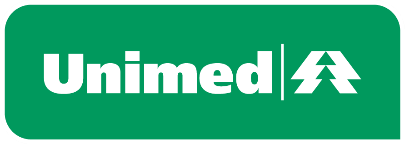  RELATÓRIO PADRONIZADO PARA SOLICITAÇÃO DE TOMOGRAFIA DE COERÊNCIA ÓPTICA (4.15.01.14-4) PARA INVESTIGAÇÃO DE GLAUCOMA RELATÓRIO PADRONIZADO PARA SOLICITAÇÃO DE TOMOGRAFIA DE COERÊNCIA ÓPTICA (4.15.01.14-4) PARA INVESTIGAÇÃO DE GLAUCOMAI. Identificação do Paciente II. Nome  III.Idade IV. Prestador solicitante:  V. (  ) Esclarecimento diagnóstico de Glaucoma. (. ) Acompanhamento de Glaucoma. (. ) Propedêutica complementar para Glaucoma V. (  ) Esclarecimento diagnóstico de Glaucoma. (. ) Acompanhamento de Glaucoma. (. ) Propedêutica complementar para GlaucomaVI. Principais achados(. ) relação escavação/disco E/D (OD) = ___ E/D (OE) = ___ (. ) assimetria da relação escavação/disco entre os olhos (caso seja marcada especificar valor = ___)(. ) afinamentos localizados e/ou outros achados maiores do anel neural (especificar): __________________________________________________________________________(. ) afinamentos localizados e/ou outros achados maiores do anel neural (especificar): __________________________________________________________________________________________________________________________________________________________________________________________________________________________________________________________________________________________________________________________________(. ) alterações de campimetria visual (especificar quais: ______________________________________________________________________________________________________)(. ) alterações de campimetria visual (especificar quais: ______________________________________________________________________________________________________)(. ) PIO: OD ___ OE ___ (mmHg)Obs - caso seja informada relação E/D alterada se faz necessário envio de retinografia ou estereofoto de disco óptico.DE-056                                                  Cassificação: Interna                                                        Data da Revisão: 04/05/2021                                                Rev: 00